+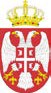 ОПШТИНA AПАТИНОПШТИНСКА УПРАВАул. Српских владара број 29, 25260 Апатин; тел/факс: 025/773-331ТР: 840-54640-41;  Матични број:08350957;  ПИБ:101269416КОНКУРСНА ДОКУМЕНТАЦИЈАЈАВНА НАБАВКА УСЛУГАТехничка помоћ, саветовање и едукација у процесу формирања и изградње капацитета локалне акционе групе на подручју које покрива општина Апатин(ознака из ОРН:79410000 – услуге саветовања у пословању и управљању)ЈАВНА НАБАКА МАЛЕ ВРЕДНОСТИЈАВНА НАБАВКА бр. 7/2017На основу чл. 39. и 61. Закона о јавним набавкама („Сл. гласник РС” бр. 124/12, 14/15 и 68/15 у даљем тексту: ЗЈН), чл. 6. Правилника о обавезним елементима конкурсне документације у поступцима јавних набавки и начину доказивања испуњености услова („Сл. гласник РС” бр. 86/2015), Одлуке о покретању поступка јавне набавке број 7/2017, деловодни број: 404-20/2017-IV и Решења о образовању комисије за јавну набавку бр. 7/2017, деловодни број:404-20/2017-IV, припремљена је:КОНКУРСНА ДОКУМЕНТАЦИЈАу поступку јавне набавке мале вредностиНабавка услугеТехничка помоћ, саветовање и едукација у процесу формирања и изградње капацитета локалне акционе групе на подручју које покрива општина Апатин(ознака из ОРН: 79410000 – услуге саветовања у пословању и управљању)ЈНМВ бр. 7/2017Конкурсна документација садржи   33 страницe:I ОПШТИ ПОДАЦИ О ЈАВНОЈ НАБАВЦИ1.Подаци о наручиоцуНаручилац: Општинска управа општине Апатин Адреса: Српских владара 29, 25260, Интернет страница: www. www.soapatin.org2. Предмет јавне набавкеПредмет јавне набавке бр. 7/2017 су услуге – Техничка помоћ, саветовање и едукација у процесу формирања и изградње капацитета локалне акционе групе на подручју које покрива општина Апатин (ознака из ОРН: 79410000 – услуге саветовања у пословању и управљању).3. Контакт (лице и служба)Служба: Одељење за јавне набавке Лица за контакт: Љиљана Бурсаћ ljiljana.bursac@soapatin.org,Снежана Радмановић Пејић apadir@soapatin.orgII СПЕЦИФИКАЦИЈА УСЛУГЕУслуга треба да обухвата: Попис локалних актера (општа база локалних актера)  из сва три сектора  и анимирање целе територије (припрема тесктова за медије - објаве на локалној тв, новинама и др.)Oрганизацију 1 инфо дана у циљу што ширег обухвата локалних актера из јавног, приватног и цивилног сектора. На Инфо дану је учеснике потребно информисати о руралном развоју уопште, као и о локалној акционој групиИзрада друге базе локалних актера са јасним профилима и референцама Краћа анализа локалних материјалних и нематеријалних ресурса (анализа документације, реализованих пројеката, партнерстава сва три сектора, потенцијала). Као резултат потребно је испоручити краћу анализу „Анализа територије кроз трипартитни развојни потенцијал“ на неколико страна (максимум 15)Едукативни програм на теме као што су рурални развој – појам и политика руралног развоја ЕУ, Европа 2020, ЛИДЕР иницијатива (CLLD), IPARD, заједничка пољопривредна политика ЕУ, интегрални рурални развој, локална стратегија, организација, функционисање и улога ЛАГ-а, примери добрих пракси ЛАГ у региону и ЕУ, Европа 2020 - стратешке смернице, одрживо локално подручје - територијална и социјална кохезија, стварање партнерстава, сарадња и повезивање кључних локалних актера у функцији одрживог руралног развоја локалне заједницеЕдукативни програм је потребно сложити по модулима. Едукативни програм у току целокупног процеса треба да садржи 7 тренинг данаТехничка помоћ у процесу израде оквира Локалне развојне стратегије (само садржине). Извршилац није ангажован у процесу писања Локалне развојне стратегије ЛАГ-а.Техничка помоћ у процесу припреме комплетне документације за одржавање Оснивачке скупштинеТехничка помоћ у процесу одржавања Оснивачке скупштинеТехничка помоћ приликом дефинисања критеријума за одабир ЛАГ менаџера (дефинисање услова конкурса)Израда плана рада ЛАГ-а за период 2017/2018. годинеIII УСЛОВИ ЗА УЧЕШЋЕ У ПОСТУПКУ ЈАВНЕ НАБАВКЕ ИЗ ЧЛ. 75.И 76. ЗЈН И УПУТСТВО КАКО СЕ ДОКАЗУЈЕ ИСПУЊЕНОСТ ТИХ УСЛОВАОБАВЕЗНИ УСЛОВИПраво на учешће у поступку предметне јавне набавке има понуђач који испуњава обавезне услове за учешће, дефинисане чланом 75. ЗЈН, а испуњеност обавезних услова за учешће у поступку предметне јавне набавке, понуђач доказује на начин дефинисан у следећој табели, и то:ДОДАТНИ УСЛОВИПонуђач који учествује у поступку предметне јавне набавке мора испунити додатне услове за учешће у поступку јавне набавке, дефинисане овом конкурсном документацијом, а испуњеност додатних услова понуђач доказује на начин дефинисан у наредној табели, и то:ДОДАТНИ УСЛОВИУПУТСТВО КАКО СЕ ДОКАЗУЈЕ ИСПУЊЕНОСТ УСЛОВАУПУТСТВО КАКО СЕ ДОКАЗУЈЕ ИСПУЊЕНОСТ УСЛОВАИспуњеност обавезних услова за учешће у поступку предметне јавне набавке наведних у табеларном приказу обавезних услова под редним бројем 1, 2, 3 и 4., у складу са чл. 77. ст. 4. ЗЈН, понуђач доказује достављањем ИЗЈАВЕ (Образац 5. у поглављу V ове конкурсне документације), којом под пуном материјалном и кривичном одговорношћу потврђује да испуњава услове за учешће у поступку јавне набавке из чл. 75. ст. 1. тач. 1) до 4), чл. 75. ст. 2.Испуњеност додатних услова за учешће у поступку предметне јавне набавке наведног у табеларном приказу додатних услова, у складу са чл. 77. ст. 4. ЗЈН, понуђач доказује достављањем доказа наведених у табеларном приказу.Уколико понуђач подноси понуду са подизвођачем, у складу са чланом 80. ЗЈН, подизвођач мора да испуњава обавезне услове из члана 75. став 1. тач. 1) до 4) ЗЈН. У том случају понуђач је дужан да за подизвођача достави ИЗЈАВУ подизвођача (Образац 6. у поглављу V ове конкурсне документације), потписану од стране овлашћеног лица подизвођача и оверену печатом. Уколико понуду подноси група понуђача, сваки понуђач из групе понуђача мора да испуни обавезне услове из члана 75. став 1. тач. 1) до 4) ЗЈН, а додатне услове испуњавају заједно. У том случају ИЗЈАВА (Образац 5. у поглављу V ове конкурсне документације), мора бити потписана од стране овлашћеног лица сваког понуђача из групе понуђача и оверена печатом. Понуђач је дужан да без одлагања писмено обавести наручиоца о било којој промени у вези са испуњеношћу услова из поступка јавне набавке, која наступи до доношења одлуке, односно закључења уговора, односно током важења уговора о јавној набавци и да је документује на прописани начин.Наручилац може пре доношења одлуке о додели уговора да затражи од понуђача, чија је понуда оцењена као најповољнија, да достави копију доказа о испуњености услова, а може и да затражи на увид оригинал или оверену копију свих или појединих доказа о испуњености услова. Ако понуђач у остављеном, примереном року који не може бити краћи од пет дана, не достави тражене доказе, наручилац ће његову понуду одбити као неприхватљиву. Уколико наручилац буде захтевао достављање доказа о испуњености обавезних услова за учешће у поступку предметне јавне набавке (свих или појединих доказа о испуњености услова), понуђач ће бити дужан да достави:ОБАВЕЗНИ УСЛОВИЧл. 75. ст. 1. тач. 1) ЗЈН, услов под редним бројем 1. наведен у табеларном приказу обавезних услова – Доказ: Правна лица: Извод из регистра Агенције за привредне регистре, односно извод из регистра надлежног привредног суда; Предузетници: Извод из регистра Агенције за привредне регистре,, односно извод из одговарајућег регистра.Чл. 75. ст. 1. тач. 2) ЗЈН, услов под редним бројем 2. наведен у табеларном приказу обавезних услова – Доказ:Правна лица: 1) Извод из казнене евиденције, односно уверењe основног суда на чијем подручју се налази седиште домаћег правног лица, односно седиште представништва или огранка страног правног лица, којим се потврђује да правно лице није осуђивано за кривична дела против привреде, кривична дела против животне средине, кривично дело примања или давања мита, кривично дело преваре.Напомена: Уколико уверење Основног суда не обухвата податке из казнене евиденције за кривична дела која су у надлежности редовног кривичног одељења Вишег суда, потребно је поред уверења Основног суда доставити И УВЕРЕЊЕ ВИШЕГ СУДА на чијем подручју је седиште домаћег правног лица, односно седиште представништва или огранка страног правног лица, којом се потврђује да правно лице није осуђивано за кривична дела против привреде и кривично дело примања мита; 2) Извод из казнене евиденције Посебног одељења за организовани криминал Вишег суда у Београду, којим се потврђује да правно лице није осуђивано за неко од кривичних дела организованог криминала; 3) Извод из казнене евиденције, односно уверење надлежне полицијске управе МУП-а, којим се потврђује да законски заступник понуђача није осуђиван за кривична дела против привреде, кривична дела против животне средине, кривично дело примања или давања мита, кривично дело преваре и неко од кривичних дела организованог криминала (захтев се може поднети према месту рођења или према месту пребивалишта законског заступника). Уколико понуђач има више зсконских заступника дужан је да достави доказ за сваког од њих. Предузетници и физичка лица: Извод из казнене евиденције, односно уверење надлежне полицијске управе МУП-а, којим се потврђује да није осуђиван за неко од кривичних дела као члан организоване криминалне групе, да није осуђиван за кривична дела против привреде, кривична дела против животне средине, кривично дело примања или давања мита, кривично дело преваре (захтев се може поднети према месту рођења или према месту пребивалишта).Докази не могу бити старији од два месеца пре отварања понуда.Чл. 75. ст. 1. тач. 4) ЗЈН, услов под редним бројем 3. наведен у табеларном приказу обавезних услова  - Доказ: Уверење Пореске управе Министарства финансија да је измирио доспеле порезе и доприносе и уверење надлежне управе локалне самоуправе да је измирио обавезе по основу изворних локалних јавних прихода или потврду надлежног органа да се понуђач налази у поступку приватизације. Докази не могу бити старији од два месеца пре отварања понуда.Понуђачи који су регистровани у Регистру понуђача који води Агенција за привредне регистре не достављају доказе о испуњености услова из члана 75. став 1. тачке 1) до 4) ЗЈН, сходно чл. 78. ЗЈН.Уколико је доказ о испуњености услова електронски документ, понуђач доставља копију електронског документа у писаном облику, у складу са законом којим се уређује електронски документ.Ако се у држави у којој понуђач има седиште не издају тражени докази, понуђач може, уместо доказа, приложити своју писану изјаву, дату под кривичном и материјалном одговорношћу оверену пред судским или управним органом, јавним бележником или другим надлежним органом те државе.Ако понуђач има седиште у другој држави, наручилац може да провери да ли су документи којима понуђач доказује испуњеност тражених услова издати од стране надлежних органа те државе.IV КРИТЕРИЈУМ ЗА ИЗБОР НАЈПОВОЉНИЈЕ ПОНУДЕКритеријум за доделу уговора:Избор најповољније понуде наручилац ће извршити применом критеријума ,,најнижа понуђена цена“. Приликом оцене понуда као релевантна узимаће се укупна понуђена цена без ПДВ-а.Елементи критеријума, односно начин на основу којих ће наручилац извршити доделу уговора у ситуацији када постоје две или више понуда истом понуђеном ценом.Уколико две или више понуда имају исту најнижу понуђену цену, као најповољнија биће изабрана понуда оног понуђача који је понудио краћи рок извршења услуге.Уколико две или више понуда имају исту понуђену цену и исти рок важења понуде, предност приликом доделе уговора имаће понуде понуђача која је прва примљена у писарници наручиоца.Уколико две или нвише понуда имају исту понуђену цену и исти рок важења понуде, предност прилоком доделе уговора имаће понуда понуђача која је прва примљена у писарници наручиоца.V ОБРАЦИ КОЈИ ЧИНЕ САСТАВНИ ДЕО ПОНУДЕСаставни део понуде чине следећи обрасци:Образац понуде (Образац 1);Образац структуре понуђене цене, са упутством како да се попуни (Образац 2);Образац трошкова припреме понуде (Образац 3);Образац изјаве о независној понуди (Образац 4);Образац изјаве понуђача о испуњености обавезник услова за учешће у поступку јавне набавке - чл. 75. ЗЈН (Образац 5);Образац изјаве подизвођача о испуњености обавезних услова за учешћеупоступку јавне набавке - чл. 75. ЗЈН (Образац 6);Референтна листа (Образац 7);Потврда о извршеним услугама (Образац 8); (ОБРАЗАЦ 1)ОБРАЗАЦ ПОНУДЕПонуда бр. ________________ од __________________ за јавну набавку услуга– Техничка помоћ, саветовање и едукација у процесу формирања и изградње капацитета локалне акционе групе на подручју које покрива општина Апшатин, ЈНМВ број 7/20171)ОПШТИ ПОДАЦИ О ПОНУЂАЧУ2) ПОНУДУ ПОДНОСИ: Напомена: заокружити начин подношења понуде и уписати податке о подизвођачу, уколико се понуда подноси са подизвођачем, односно податке о свим учесницима заједничке понуде, уколико понуду подноси група понуђача3) ПОДАЦИ О ПОДИЗВОЂАЧУ Напомена: Табелу „Подаци о подизвођачу“ попуњавају само они понуђачи који подносе  понуду са подизвођачем, а уколико има већи број подизвођача од места предвиђених у табели, потребно је да се наведени образац копира у довољном броју примерака, да се попуни и достави за сваког подизвођача.4) ПОДАЦИ О УЧЕСНИКУ  У ЗАЈЕДНИЧКОЈ ПОНУДИНапомена: Табелу „Подаци о учеснику у заједничкој понуди“ попуњавају само они понуђачи који подносе заједничку понуду, а уколико има већи број учесника у заједничкој понуди од места предвиђених у табели, потребно је да се наведени образац копира у довољном броју примерака, да се попуни и достави за сваког понуђача који је учесник у заједничкој понуди.5) ОПИС ПРЕДМЕТА НАБАВКЕ: Набавка услуга – Техничка помоћ, саветовање и едукација у процесу формирања и изградње капацитета локалне акционе групе на подручју које покрива општина Апатин, ЈНМВ бр. 7/2017Напомена:Образац понуде понуђач мора да попуни, овери печатом и потпише, чиме потврђује да су тачни подаци који су у обрасцу понуде наведени. Уколико понуђачи подносе заједничку понуду, група понуђача може да се определи да образац понуде потписују и печатом оверавају сви понуђачи из групе понуђача или група понуђача може да одреди једног понуђача из групе који ће попунити, потписати и печатом оверити образац понуде.(ОБРАЗАЦ 2)ОБРАЗАЦ СТРУКТУРЕ ЦЕНЕ СА УПУТСТВОМ КАКО ДА СЕ ПОПУНИУпутство за попуњавање обрасца структуре цене:Понуђач треба да попуни образац структуре цене на следећи начин:у колону 2. уписати колико износи укупна цена без ПДВ-а за тражени предмет јавне набавкеу колону 3. уписати колико износи укупна цена са ПДВ-ом за тражени предмет јавне набавке (ОБРАЗАЦ 3)ОБРАЗАЦ ТРОШКОВА ПРИПРЕМЕ ПОНУДЕУ складу са чланом 88. став 1. ЗЈН, понуђач ____________________ [навести назив понуђача], доставља укупан износ и структуру трошкова припремања понуде, како следи у табели:УКУПАН ИЗНОС ТРОШКОВА ПРИПРЕМАЊА ПОНУДЕТрошкове припреме и подношења понуде сноси искључиво понуђач и не може тражити од наручиоца накнаду трошкова.Ако је поступак јавне набавке обустављен из разлога који су на страни наручиоца, наручилац је дужан да понуђачу надокнади трошкове израде узорка или модела, ако су израђени у складу са техничким спецификацијама наручиоца и трошкове прибављања средства обезбеђења, под условом да је понуђач тражио накнаду тих трошкова у својој понуди.Напомена: достављање овог обрасца није обавезно. (ОБРАЗАЦ 4)ОБРАЗАЦ ИЗЈАВЕ О НЕЗАВИСНОЈ ПОНУДИУ складу са чланом 26. ЗЈН, ________________________________________,(Назив понуђача)даје:ИЗЈАВУО НЕЗАВИСНОЈ ПОНУДИПод пуном материјалном и кривичном одговорношћу потврђујем да сам понуду у поступку јавне набавке мале вредности бр.7/2017 Набавка услуга: Техничка помоћ, саветовање и едукација у процесу формирања и изградње капацитета локалне акционе групе на подручју које покрива општина Апатин, поднео независно, без договора са другим понуђачима или заинтересованим лицима.Напомена: у случају постојања основане сумње у истинитост изјаве о независној понуди, наручулац ће одмах обавестити организацију надлежну за заштиту конкуренције. Организација надлежна за заштиту конкуренције, може понуђачу, односно заинтересованом лицу изрећи меру забране учешћа у поступку јавне набавке ако утврди да је понуђач, односно заинтересовано лице повредило конкуренцију у поступку јавне набавке у смислу ЗЈН којим се уређује заштита конкуренције. Мера забране учешћа у поступку јавне набавке може трајати до две године. Повреда конкуренције представља негативну референцу, у смислу члана 82. став 1. тачка 2) ЗЈН.Уколико понуду подноси група понуђача, Изјава мора бити потписана од стране овлашћеног лица сваког понуђача из групе понуђача и оверена печатом.(ОБРАЗАЦ 5)ОБРАЗАЦ ИЗЈАВЕ ПОНУЂАЧА О ИСПУЊЕНОСТИ ОБАВЕЗНИХ ЗА УЧЕШЋЕ У ПОСТУПКУ ЈАВНЕ НАБАВКЕ - ЧЛ. 75. ЗЈНПод пуном материјалном и кривичном одговорношћу, као заступник понуђача, дајем следећуИ З Ј А В УПонуђач _____________________________________________[навести назив понуђача] у поступку јавне набавке мале вредности бр. 7/2017, Набавка услуге: Техничка помоћ, саветовање и едукација у процесу формирања и изградње капацитета локалне акционе групе на подручју које покрива општина Апатин, испуњава све услове из чл. 75. ЗЈН, и то:1)Понуђач је регистрован код надлежног органа, односно уписан у одговарајући регистар (чл. 75. ст. 1. тач. 1) ЗЈН);2)Понуђач и његов законски заступник нису осуђивани за неко од кривичних дела као члан организоване криминалне групе, да нису осуђивани за кривична дела против привреде, кривична дела против животне средине, кривично дело примања или давања мита, кривично дело преваре (чл. 75. ст. 1. тач. 2) ЗЈН);3)Понуђач је измирио доспеле порезе, доприносе и друге јавне дажбине у складу са прописима Републике Србије (или стране државе када има седиште на њеној територији) (чл. 75. ст. 1. тач. 4) ЗЈН);4)Понуђач је поштовао обавезе које произлазе из важећих прописа о заштити на раду, запошљавању и условима рада, заштити животне средине и нема забрану обављања делатности која је на снази у време подношења понуде за предметну јавну набавку (чл. 75. ст. 2. ЗЈН);Место:_____________                                                            Понуђач:Датум:_____________                         М.П.                     _____________________                                                        Напомена: Уколико понуду подноси група понуђача, Изјава мора бити потписана од стране овлашћеног лица сваког понуђача из групе понуђача и оверена печатом, на који начин сваки понуђач из групе понуђача изјављује да испуњава обавезне услове из члана 75. став 1. тач. 1) до 4) ЗЈН, а да додатне услове испуњавају заједно. (ОБРАЗАЦ 6)ОБРАЗАЦ ИЗЈАВЕ ПОДИЗВОЂАЧА О ИСПУЊЕНОСТИ ОБАВЕЗНИХ УСЛОВА ЗА УЧЕШЋЕ У ПОСТУПКУ ЈАВНЕ НАБАВКЕ - ЧЛ. 75. ЗЈНПод пуном материјалном и кривичном одговорношћу, као заступник подизвођача, дајем следећуИ З Ј А В УПодизвођач Понуђач __________________________________ [навести назив понуђача] у поступку јавне набавке мале вредности бр. 7/2017 Набавка услуге: Техничка помоћ, саветовање и едукација у процесу формирања и изградње капацитета локалне акционе групе на подручју које покрива општина Апатин, испуњава све услове из чл. 75. ЗЈН, и то:1)Подизвођач је регистрован код надлежног органа, односно уписан у одговарајући регистар (чл. 75. ст. 1. тач. 1) ЗЈН);2)Подизвођач и његов законски заступник нису осуђивани за неко од кривичних дела као члан организоване криминалне групе, да нису осуђивани за кривична дела против привреде, кривична дела против животне средине, кривично дело примања или давања мита, кривично дело преваре (чл. 75. ст. 1. тач. 2) ЗЈН);3)Подизвођач је измирио доспеле порезе, доприносе и друге јавне дажбине у складу са прописима Републике Србије (или стране државе када има седиште на њеној територији) (чл. 75. ст. 1. тач. 4)ЗЈН);4)Подизвођач је поштовао обавезе које произлазе из важећих прописа о заштити на раду, запошљавању и условима рада, заштити животне средине и нема забрану обављања делатности која је на снази у време подношења понуде за предметну јавну набавку (чл. 75. ст. 2. ЗЈН).Место:_____________                                                            Подизвођач:Датум:_____________                         М.П.                     _____________________                                                        Напомена: Уколико понуђач подноси понуду са подизвођачем, Изјава мора бити потписана од стране овлашћеног лица подизвођача и оверена печатом. (ОБРАЗАЦ 7)РЕФЕРЕНТНА ЛИСТАНапомена: Наведене услуге морају бити документоване потврдом наручиоца и фотокопијом уговора.(ОБРАЗАЦ 8)ПОТВРДА О ИЗВРШЕНИМ УСЛУГАМАНазив наручиоца: _____________________________Седиште: _____________________________Матични број: _____________________________ПИБ: _____________________________Контакт телефон: _____________________________Контакт особа: _____________________________На основу члана 77. став 2. тачка 2) подтачка 2. Закона о јавним набавкама („Службени гласник РС“, бр. 124/12, 14/2015 и 68/2015), наручилац издаје следећуП О Т В Р Д Уда је понуђач ____________________________________________, са седиштем у _____________________ , улица __________________________, бр. ______ упериоду од _________________ године до _______________ године на основу уговора број _____________ од ___________ године квалитетно и у уговореном року извршио услугу: _______________________________________________________________________________________________________________________________________________________________________________________.Потврда се издаје ради учешћа у поступку јавне набавке мале вредности бр. 7/2017 Набавка услуге – Техничка помоћ, саветовање и едукација у процесу формирања и изградње капацитета локалне акционе групе на подручју које покрива општина Апатин код Наручиоца: Општинска управа Апатин, Српских владара 29 и у друге сврхе се не може користити.Напомена: По потреби, овај образац копирати у довољном броју примерака.VI МОДЕЛ УГОВОРАУГОВОР О ВРШЕЊУ УСЛУГЕЗакључен дана _______ 2017. године у Aпатину између:1. НАРУЧИЛАЦ: ОПШТИНСКА УПРАВА ОПШТИНЕ АПАТИН СРПСКИХ ВЛАДАРА 29, ТР: 840-54640-41; Матични број:08350957; ПИБ:101269416, коју заступа начелник општинске управе ________ (у даљем тексту: Наручилац) и2. ВРШИОЦА УСЛУГЕ: _________________________________________(назив извођача, место и адреса), МБ __________, ПИБ ________________, рачун број _______________, кога заступа ____________________________ (удаљем тексту: Вршилац услуге)Предмет уговораЧлан 1.Предмет овог уговора су услуге техничке помоћи, саветовања и едукације у процесу формирања и изградње капацитета локалне акционе групе на подручју које покрива општина Апатин, на основу спроведеног поступка јавне набавке мале вредности бр. 7/2017, а у свему према Спецификацији услуге и понуди Вршиоца услуге бр. ___________ од _______ 2017. године, а који акти чине саставни део овог уговора.Цена и начин плаћањаЧлан 2.Укупна цена предметне услуге из члана 1 износи: ______________ динара(словима: ____________________________________) без ПДВ-а, односно,_______________ динара (словима: ____________________________________)са ПДВ-ом.Укупна цена предметне услуге из претходног става коју је Вршилац услуге навео у својој понуди и која је одређена одлуком о додели уговора бр._______________ од _________2017. године је фиксна и неће се мењати током трајања целог уговорног периода.Члан 3.Услугу која је предмет овог Уговора Наручилац ће платити Вршиоцу услуге према условима из Конкурсне документације и то 25% уговорене вредности услуге са ПДВ-ом, односно __________ динара на име аванса, након закључења уговора, у року од 5 дана од дана пријема предрачуна, а остатак након реализације одређених активности, у року од 45 дана од дана пријема фактура.Вршилац услуге је дужан да уз фактуре доставља и доказе о реализацији одређених активности (извештаје, записнике и др.)Рок за извршење услугеЧлан 4.Рок за извршење услуге је _______ дана од дана закључења уговора.Обавезе Наручиоца из овог уговора које доспевају у наредној буџетској години биће реализоване највише до износа финансијских средстава која ће Наручиоцу бити одобрена за ту намену у наредној буџетској години. У супротном Уговор престаје да важи, без накнаде штете због немогућности преузимања и плаћања обавеза од стране Наручиоца.Обавезе наручиоцаЧлан 5.Наручилац се обавезује да обезбеди средства за финансирање услуге и да Вршиоцу услуге плати уговорену цену на начин и у року предвиђеним уговором.Обавезе вршиоца услугеЧлан 6.Вршилац услуге се обавезује да ће у свему и у потпуности извршити обавезе утврђене овим уговором и Спецификацијом услуге коју је прихватио и доставио уз понуду бр. _________ од ________2017. године, које обухватају следеће:Попис локалних актера (општа база локалних актера) из сва три сектора и анимирање целе територије (припрема тесктова за медије - објаве на локалној тв, новинама и др.)Oрганизацију Инфо дана у циљу што ширег обухвата локалних актера из јавног, приватног и цивилног сектора (препорука две различите на територији општине). На Инфо дану је учеснике потребно информисати о руралном развоју уопште, као и о локалној акционој групиИзраду друге базе локалних актера са јасним профилима и референцамаКраћу анализа локалних материјалних и нематеријалних ресурса (анализа документације, реализованих пројеката, партнерстава сва три сектора, потенцијала). Као резултат потребно је испоручити краћу анализу „Анализа територије кроз трипартитни развојни потенцијал“ на неколико страна (максимум 15)Едукативни програм на теме као што су рурални развој – појам и политика руралног развоја ЕУ, Европа 2020, ЛИДЕР иницијатива (CLLD), IPARD, заједничка пољопривредна политика ЕУ, интегрални рурални развој, локална стратегија, организација, функционисање и улога ЛАГ-а, примери добрих пракси ЛАГ у региону и ЕУ, Европа 2020 - стратешке смернице, одрживо локално подручје - територијална и социјална кохезија, стварање партнерстава, сарадња и повезивање кључних локалних актера у функцији одрживог руралног развоја локалне заједницеЕдукативни програм је потребно сложити по модулима. Едукативни програм у току целокупног процеса треба да садржи 7 тренинг дана Техничку помоћ у процесу израде визуелног идентитета ЛАГ-аТехничку помоћ у процесу припреме комплетне документације за одржавање Оснивачке скупштинеТехничку помоћ у процесу одржавања Оснивачке скупштинеТехничку помоћ у процесу припреме комплетне документације за оснивање Локалне акционе групе (пријава код АПР)Техничку помоћ приликом дефинисања критеријума за одабир ЛАГ менаџера (дефинисање услова конкурса)Израду плана рада ЛАГ-а за период 2017/2018. годинеСредства обезбеђења испуњења обавеза                                                              Члан 7.Вршилац услуге се обавезује да у тренутку закључења уговора преда Наручиоцу 2 (две) регистроване, сопствене бланко потписане и оверене менице са меничним овлашћењима, које ће бити са клаузулама: безусловне и плативе на први позив, као гаранције за повраћај аванса и добро извршење посла.Члан 8.Услучају да Вршилац услуге није у могућности да изврши услугу предвиђену овим Уговором из разлога који су на његовој страни, а примио је аванс Наручилац ће поднети банци Вршиоца услуге ради наплате регистровану бланко сопствену меницу за повраћај аванса у вредности уплаћеног аванса са ПДВ-ом.Услучају да Вршилац услуге не изврши своје обавезе предвиђене уговором Наручилац ће поднети банци Вршиоца услуге ради наплате регистровану бланко сопствену меницу за добро извршење посла у вредности од 10% уговорене цене без ПДВ-а.Престанак уговораЧлан 9.Уговор престаје извршењем уговорних обавеза из члана 6. овог уговора. Наручилац може раскинути овај уговор ако Вршилац услуге не будемогао да изврши своје обавезе из уговора.Вршилац услуге може раскинути овај уговор ако Наручилац не изврши своје уговорне обавезе.Завршне одредбеЧлан 10.За све што није предвиђено овим уговором, сходно ће се примењивати одредбе Закона о облигационим односима.Члан 11.Уговорне стране су сагласне да све спорове решавају споразумно. У случају непостизања споразума, стварно и месно је надлежан суд по седишту Наручиоца.Члан 12.Овај уговор је сачињен у 6 (шест) истоветних примерака, од којих свакој уговорној страни припада по 3 (три) примерка.VII УПУТСТВО ПОНУЂАЧИМА КАКО ДА САЧИНЕ ПОНУДУ1. ПОДАЦИ О ЈЕЗИКУ НА КОЈЕМ ПОНУДА МОРА ДА БУДЕ САСТАВЉЕНАПонуђач подноси понуду на српском језику.2. НАЧИН ПОДНОШЕЊА ПОНУДАПонуђач понуду подноси непосредно или путем поште у затвореној коверти или кутији, затворену на начин да се приликом отварања понуда може са сигурношћу утврдити да се први пут отвара.На полеђини коверте или на кутији навести назив и адресу понуђача.У случају да понуду подноси група понуђача, на коверти је потребно назначити да се ради о групи понуђача и навести називе и адресу свих учесника у заједничкој понуди.Понуду доставити на адресу: Општинска управа општине Апатин, Српских владара 29, 25280 Апатин са назнаком: ,,Понуда за јавну набавку услуга – Техничка помоћ, саветовање и едукација у процесу формирања и изградње капацитета локалне акционе групе на подручју које покрива општина Апатин ЈНМВ бр. 7/2017 - НЕ ОТВАРАТИ”. Понуда се сматра благовременом уколико је примљена од стране наручиоца до 21.02.2017. године до 12,00 часова, без обзира на начин доставе.Наручилац ће, по пријему одређене понуде, на коверти, односно кутији у којој се понуда налази, обележити време пријема и евидентирати број и датум понуде према редоследу приспећа. Уколико је понуда достављена непосредно наручилац ће понуђачу предати потврду пријема понуде. У потврди о пријему наручилац ће навести датум и сат пријема понуде.Понуда коју наручилац није примио у року одређеном за подношење понуда, односно која је примљена по истеку дана и сата до којег се могу понуде подносити, сматраће се неблаговременом. Неблаговремену понуду наручилац ће по окончању поступка отварања вратити неотворену понуђачу, са назнаком да је поднета неблаговремено.Понуда мора да садржи оверен и потписан:Образац понуде (Образац 1);Образац структуре понуђене цене, са упутством како да се попуни (Образац 2);Образац трошкова припреме понуде (Образац 3);Образац изјаве о независној понуди (Образац 4);Образац изјаве понуђача о испуњености услова за учешће у поступку јавне набавке - чл. 75. ЗЈН (Образац 5);Образац изјаве подизвођача о испуњености услова за учешће у поступку јавне набавке - чл. 75. (Образац 6), уколико понуђач подноси понуду са подизвођачем;Референтна листа (Образац 7);Потврдe о извршеним услугама (Образац 8);Спецификација услуге (Поглавље II);Модел уговора (Поглавље VI);3. ПАРТИЈЕНабавка није обликована по партијама.4. ПОНУДА СА ВАРИЈАНТАМАПодношење понуде са варијантама није дозвољено.5. НАЧИН ИЗМЕНЕ, ДОПУНЕ И ОПОЗИВА ПОНУДЕУ року за подношење понуде понуђач може да измени, допуни или опозове своју понуду на начин који је одређен за подношење понуде.Понуђач је дужан да јасно назначи који део понуде мења односно која документа накнадно доставља.Измену, допуну или опозив понуде треба доставити на адресу: Општинска управа општине Апатин, Српских владара 29, 25280 Апатин, са назнаком:„Измена понуде за јавну набавку добара – Техничка помоћ, саветовање иедукација у процесу формирања и изградње капацитета локалне акционе групе на подручју које покрива општина Апатин, ЈНМВ бр. 7/2017 - НЕ ОТВАРАТИ” или „Допуна понуде за јавну набавку - Техничка помоћ, саветовање и едукација у процесу формирања и изградње капацитета локалне акционе групе на подручју које покрива општина Апатин, ЈНМВ бр. 7/2017  - НЕ ОТВАРАТИ” или „Опозив понуде за јавну набавку - Техничка помоћ, саветовање и едукација у процесу формирања и изградње капацитета локалне акционе групе на подручју које покрива општина Апатин, ЈНМВ бр. 7/2017  - НЕ ОТВАРАТИ” или „Измена и допуна понуде за јавну набавку - Техничка помоћ, саветовање и едукација у процесу формирања и изградње капацитета локалне акционе групе на подручју које покрива општина Апатин, ЈНМВ бр. 7/2017  - НЕ ОТВАРАТИ”.На полеђини коверте или на кутији навести назив и адресу понуђача. У случају да понуду подноси група понуђача, на коверти је потребно назначити да се ради о групи понуђача и навести називе и адресу свих учесника у заједничкој понуди.По истеку рока за подношење понуда понуђач не може да повуче нити да мења своју понуду.6. УЧЕСТВОВАЊЕ У ЗАЈЕДНИЧКОЈ ПОНУДИ ИЛИ КАО ПОДИЗВОЂАЧПонуђач може да поднесе само једну понуду.Понуђач који је самостално поднео понуду не може истовремено да учествује у заједничкој понуди или као подизвођач, нити исто лице може учествовати у више заједничких понуда.У Обрасцу понуде (Образац 1. у поглављу V ове конкурсне документације), понуђач наводи на који начин подноси понуду, односно да ли подноси понуду самостално, или као заједничку понуду, или подноси понуду са подизвођачем.7. ПОНУДА СА ПОДИЗВОЂАЧЕМУколико понуђач подноси понуду са подизвођачем дужан је да у Обрасцу понуде (Образац 1. у поглављу V ове конкурсне документације) наведе да понуду подноси са подизвођачем, проценат укупне вредности набавке који ће поверити подизвођачу, а који не може бити већи од 50%, као и део предмета набавке који ће извршити преко подизвођача.Понуђач у Обрасцу понуде наводи назив и седиште подизвођача, уколико ће делимично извршење набавке поверити подизвођачу.Уколико уговор о јавној набавци буде закључен између наручиоца и понуђача који подноси понуду са подизвођачем, тај подизвођач ће бити наведен и у уговору о јавној набавци.Понуђач је дужан да за подизвођаче достави доказе о испуњености услова који су наведени у поглављу III конкурсне документације, у складу са Упутством како се доказује испуњеност услова (Образац 6. у поглављу V ове конкурсне документације).Понуђач у потпуности одговара наручиоцу за извршење обавеза из поступка јавне набавке, односно извршење уговорних обавеза, без обзира на број подизвођача.Понуђач је дужан да наручиоцу, на његов захтев, омогући приступ код подизвођача, ради утврђивања испуњености тражених услова.8. ЗАЈЕДНИЧКА ПОНУДАПонуду може поднети група понуђача.Уколико понуду подноси група понуђача, саставни део заједничке понуде мора бити споразум којим се понуђачи из групе међусобно и према наручиоцу обавезују на извршење јавне набавке, а који обавезно садржи податке из члана81.ст. 4. тач. 1) и 2) ЗЈН и то податке о:члану групе који ће бити носилац посла, односно који ће поднети понудуикоји ће заступати групу понуђача пред наручиоцем,опису послова сваког од понуђача из групе понуђача у извршењу уговора Група понуђача је дужна да достави све доказе о испуњености услова који су наведени у поглављу III ове конкурсне документације, у складу са Упутством како се доказује испуњеност услова (Образац 5. у поглављу VI ове конкурсне документације).Понуђачи из групе понуђача одговарају неограничено солидарно према наручиоцу.Задруга може поднети понуду самостално, у своје име, а за рачун задругара или заједничку понуду у име задругара.Ако задруга подноси понуду у своје име за обавезе из поступка јавне набавке и уговора о јавној набавци одговара задруга и задругари у складу са ЗЈНом.Ако задруга подноси заједничку понуду у име задругара за обавезе из поступка јавне набавке и уговора о јавној набавци неограничено солидарно одговарају задругари.9.НАЧИН И УСЛОВИ ПЛАЋАЊА, ГАРАНТНИ РОК, КАО И ДРУГЕ ОКОЛНОСТИ ОД КОЈИХ ЗАВИСИ ПРИХВАТЉИВОСТ ПОНУДЕ9.1. Захтеви у погледу начина, рока и услова плаћањаПредметна услуга платиће се авансно у износу од 25% од уговорене вредности услуге са ПДВ-ом након закључења уговора, у року од 5 дана од дана пријема предрачуна, а остатак након реализације одређених активности, у року од 45 дана од дана пријема фактура.Плаћање се врши уплатом на рачун понуђача.9.2. Захтев у погледу рока за извршење услугеРок за извршење услуге не може бити дужи од 6 месеци од дана потписивања уговора.9.3. Захтев у погледу рока важења понудеРок важења понуде не може бити краћи од 30 дана од дана отварања понуда.У случају истека рока важења понуде, наручилац је дужан да у писаном облику затражи од понуђача продужење рока важења понуде.Понуђач који прихвати захтев за продужење рока важења понуде на може мењати понуду.10. ВАЛУТА И НАЧИН НА КОЈИ МОРА ДА БУДЕ НАВЕДЕНА И ИЗРАЖЕНА ЦЕНА У ПОНУДИЦена мора бити исказана у динарима, са и без пореза на додату вредност, са урачунатим свим трошковима које понуђач има у реализацији предметне јавне набавке, с тим да ће се за оцену понуде узимати у обзир цена без пореза на додату вредност.Ако је у понуди исказана неуобичајено ниска цена, наручилац ће поступити у складу са чланом 92. ЗЈН.11. ПОДАЦИ О ВРСТИ, САДРЖИНИ, НАЧИНУ ПОДНОШЕЊА, ВИСИНИ И РОКОВИМА ФИНАНСИЈСКОГ ОБЕЗБЕЂЕЊА ИСПУЊЕЊА ОБАВЕЗА ПОНУЂАЧАИзабрани понуђач је дужан да достави следећа средства обезбеђења:-Бланко сопствену меницу за повраћај авансног плаћања: Понуђач се обавезује да у тренутку закључења уговора достави једну регистровану бланко сопствену меницу за повраћај авансног плаћања, која ће бити са клаузулама: безусловна и платива на први позив. Меница мора бити евидентирана у Регистру меница и овлашћења Народне банке Србије, оверена печатом и потписана од стране лица овлашћеног за заступање, а уз исту мора бити достављено попуњено и оверено менично овлашћење – писмо, са назначеним износом у висини примљеног аванса са ПДВ-ом. Уз меницу мора бити достављена копија картона депонованих потписа који је издат од стране пословне банке коју понуђач наводи у меничном овлашћењу – писму. Рок важења менице мора бити 5 (пет) дана дужи од дана истека рока за коначно извршење услуге. Наручилац ће меницу за повраћај авансног плаћања поднети на наплату у случају да изабрани понуђач не будеу могућности да изврши услугу предвиђену уговором из разлога који су на његовој страни, а примио је аванс.- Бланко сопствену меницу за добро извршење посла: Изабрани понуђач се обавезује да у тренутку закључења уговора наручиоцу достави једну регистровану бланко сопствену меницу за добро извршење посла, која ће бити са клаузулама: безусловна и платива на први позив. Меница мора бити евидентирана у Регистру меница и овлашћења Народне банке Србије, оверена печатом и потписана од стране лица овлашћеног за заступање, а уз исту мора бити достављено попуњено и оверено менично овлашћење – писмо, са назначеним износом у висини од 10% уговорене вредности без ПДВ-а. Уз меницу мора бити достављена копија картона депонованих потписа који је издат од стране пословне банке коју понуђач наводи у меничном овлашћењу – писму. Рок важења менице мора бити 5 (пет) дана дужи од дана истека рока за коначно извршење посла. Наручилац ће меницу за добро извршење посла поднети на наплату у случају да понуђач не буде извршавао своје уговорне обавезе у роковима и на начин предвиђен уговором.12. ЗАШТИТА ПОВЕРЉИВОСТИ ПОДАТАКА КОЈЕ НАРУЧИЛАЦ СТАВЉА ПОНУЂАЧИМА НА РАСПОЛАГАЊЕ, УКЉУЧУЈУЋИ И ЊИХОВЕ ПОДИЗВОЂАЧЕПредметна набавка не садржи поверљиве информације које наручилац ставља на располагање.13. ДОДАТНЕ ИНФОРМАЦИЈЕ ИЛИ ПОЈАШЊЕЊА У ВЕЗИ СА ПРИПРЕМАЊЕМ ПОНУДЕЗаинтересовано лице може, у писаном облику путем поште на адресу: Општинска управа Апатин, Комисија за јавну набавку, Српских владара 29, или путем електронске поште на e-mail: : ljiljana.bursac@soapatin.org или факсом на број телефона 025/773-212, од понедељка до петка у периоду од 8,00 до 14,00 часова, тражити од наручиоца додатне информације или појашњења у вези са припремањем понуде, најкасније 5 дана пре истека рока за подношење понуде. Наручилац ће у року од 3 (три) дана од дана пријема захтева за додатним информацијама или појашњењима конкурсне документације, одговор објавити на Порталу јавних набавки и на својој интернет страници.Додатне информације или појашњења упућују се са напоменом „Захтев за додатним информацијама или појашњењима конкурсне документације, ЈНМВ бр. 7/2017“.Ако наручилац измени или допуни конкурсну документацију 8 или мање дана пре истека рока за подношење понуда, дужан је да продужи рок за подношење понуда и објави обавештење о продужењу рока за подношење понуда.По истеку рока предвиђеног за подношење понуда наручилац не може да мења нити да допуњује конкурсну документацију.Тражење додатних информација или појашњења у вези са припремањем понуде телефоном није дозвољено.Комуникација у поступку јавне набавке врши се искључиво на начин одређен чланом 20. ЗЈН, и то:путем електронске поште или поште, као и објављивањем од стране наручиоца на Порталу јавних набавки и на својој интернет страници;ако је документ из поступка јавне набавке достављен од стране наручиоца или понуђача путем електронске поште, страна која је извршила достављање дужна је да од друге стране захтева да на исти начин потврди пријем тог документа, што је друга страна дужна да то и учини када је то неопходно као доказ да је извршено достављање.14. ДОДАТНА ОБЈАШЊЕЊА ОД ПОНУЂАЧА ПОСЛЕ ОТВАРАЊА ПОНУДАИ КОНТРОЛА КОД ПОНУЂАЧА ОДНОСНО ЊЕГОВОГ ПОДИЗВОЂАЧАПосле отварања понуда наручилац може приликом стручне оцене понуда да у писаном облику захтева од понуђача додатна објашњења која ће му помоћи при прегледу, вредновању и упоређивању понуда, а може да врши контролу (увид) код понуђача, односно његовог подизвођача (члан 93. ЗЈН).Уколико наручилац оцени да су потребна додатна објашњења или је потребно извршити контролу (увид) код понуђача, односно његовог подизвођача, наручилац ће понуђачу оставити примерени рок да поступи по позиву наручиоца, односно да омогући наручиоцу контролу (увид) код понуђача, као и код његовог подизвођача.Наручилац може уз сагласност понуђача да изврши исправке рачунских грешака уочених приликом разматрања понуде по окончаном поступку отварања.У случају разлике између јединичне и укупне цене, меродавна је јединична цена.Ако се понуђач не сагласи са исправком рачунских грешака, наручилац ће његову понуду одбити као неприхватљиву.15. КОРИШЋЕЊЕ ПАТЕНАТА И ОДГОВОРНОСТ ЗА ПОВРЕДУ ЗАШТИЋЕНИХ ПРАВА ИНТЕЛЕКТУАЛНЕ СВОЈИНЕ ТРЕЋИХ ЛИЦАНакнаду за коришћење патената, као и одговорност за повреду заштићених права интелектуалне својине трећих лица, сноси понуђач.16. НАЧИН И РОК ЗА ПОДНОШЕЊЕ ЗАХТЕВА ЗА ЗАШТИТУ ПРАВА ПОНУЂАЧА СА ДЕТАЉНИМ УПУТСТВОМ О САДРЖИНИ ПОТПУНОГ ЗАХТЕВАЗахтев за заштиту права може да поднесе понуђач, односно свако заинтересовано лице, или пословно удружење у њихово име. Захтев за заштиту права подноси се Републичкој комисији, а предаје Наручиоцу. Примерак захтева за заштиту права подносилац истовремено доставља Републичкој комисији. Захтев за заштиту права се доставља непосредно, електронском поштом на e-mail: ljiljana.bursac@soapatin.org, или препорученом пошиљком са повратницом. Захтев за заштиту права се може поднети у току целог поступка јавне набавке, против сваке радње наручиоца, осим уколико Законом није другачије одређено. О поднетом захтеву за заштиту права наручилац обавештава све учеснике у поступку јавне набавке, односно објављује обавештење о поднетом захтеву на Порталу јавних набавки, најкасније у року од 2 дана од дана пријема захтева.Уколико се захтевом за заштиту права оспорава врста поступка, садржина позива за подношење понуда или конкурсне документације, захтев ће се сматрати благовременим уколико је примљен од стране наручиоца најкасније 3 дана пре истека рока за подношење понуда, без обзира на начин достављања.  У том случају подношења захтева за заштиту права долази до застоја рока за подношење понуда. После доношења одлуке о додели уговора из чл. 108. Закона или одлуке о обустави поступка јавне набавке из чл. 109. Закона, рок за подношење захтева за заштиту права је 5 дана од дана пријема одлуке. Захтевом за заштиту права не могу се оспоравати радње наручиоца предузете у поступку јавне набавке ако су подносиоцу захтева били или могли бити познати разлози за његово подношење пре истека рока за подношење понуда, а подносилац захтева га није поднео пре истека тог рока. Ако је у истом поступку јавне набавке поново поднет захтев за заштиту права од стране истог подносиоца захтева, у том захтеву се не могу оспоравати радње наручиоца за које је подносилац захтева знао или могао знати приликом подношења претходног захтева. Подносилац захтева је дужан да на рачун буџета Републике Србије уплати таксу од 60.000,00 динара (број жиро рачуна: 840-742221843-57, позив на број 50-016, сврха: Републичка административна такса са назнаком набавке на коју се односи, корисник: Буџет Републике Србије).Поступак заштите права понуђача регулисан је одредбама чл. 138. - 167. Закона.Датум и време:Крајњи рок за достављање понуда: 21.02.2017. године до 12,00 сатиЈавно отварање понуда:  21.02.2017. године у 12,30 сатиУкупан број страна33ПоглављеНазив поглављаСтранаIОпшти подаци о јавној набавци3IIСпецификација услуге4Услови за учешће у поступку јавне набавке из чл.III75. и 76. Закона и упутство како се доказује5испуњеност тих условаIVКритеријум за избор најповољније понуде9VОбразаци који чине саставни део понуде11VIМодел уговора22VIIУпуство понуђачима како да сачине понуду26             ДатумПонуђач_______________________М. П._______________________________________________________________________Р.брОБАВЕЗНИ УСЛОВИНАЧИН ДОКАЗИВАЊА1.Да је регистрован код надлежног органа, односно уписан у одговарајући регистар (чл. 75. ст. 1. тач. 1) ЗЈН);ИЗЈАВА (Образац 5. у поглављу V ове конкурсне документације), којом понуђач под пуном материјалном и кривичном одговорношћу потврђује да испуњава услове за учешће у поступку јавне набавке из чл. 75. ст. 1. тач. 1) до 4) и став 2. ЗЈН, дефинисане овом конкурсном документацијом2.Да он и његов законски заступник није осуђиван за неко од кривичних дела као члан организоване криминалне групе, да није осуђиван за кривична дела против привреде, кривична дела против животне средине, кривично дело примања или давања мита, кривично дело преваре (чл. 75. ст. 1. тач. 2) ЗЈН);ИЗЈАВА (Образац 5. у поглављу V ове конкурсне документације), којом понуђач под пуном материјалном и кривичном одговорношћу потврђује да испуњава услове за учешће у поступку јавне набавке из чл. 75. ст. 1. тач. 1) до 4) и став 2. ЗЈН, дефинисане овом конкурсном документацијом3.Да је измирио доспеле порезе, доприносе и друге јавне дажбине у складу са прописима Републике Србије или стране државе када има седиште на њеној територији (чл. 75. ст. 1. тач. 4) ЗЈН);ИЗЈАВА (Образац 5. у поглављу V ове конкурсне документације), којом понуђач под пуном материјалном и кривичном одговорношћу потврђује да испуњава услове за учешће у поступку јавне набавке из чл. 75. ст. 1. тач. 1) до 4) и став 2. ЗЈН, дефинисане овом конкурсном документацијом4.Да је поштовао обавезе које произлазе из важећих прописа о заштити на раду, запошљавању и условима рада, заштити животне средине, као и да нема забрану обављања делатности која је на снази у време. подношења понуде (чл. 75. ст. 2. ЗЈН).ИЗЈАВА (Образац 5. у поглављу V ове конкурсне документације), којом понуђач под пуном материјалном и кривичном одговорношћу потврђује да испуњава услове за учешће у поступку јавне набавке из чл. 75. ст. 1. тач. 1) до 4) и став 2. ЗЈН, дефинисане овом конкурсном документацијомР.бр.ДОДАТНИ УСЛОВИНАЧИН ДОКАЗИВАЊА1.ПОСЛОВНИ КАПАЦИТЕТПОСЛОВНИ КАПАЦИТЕТ1.1.Да понуђач има искуство у пословима управљања локалним и регионалним развојем, тренинзима на теме које су предмет набавке, припреми и имплементацији пројеката финансираних из ЕУ фондова, формирању Локалних акционих група и изради локалних развојних стратегија, односно да је у претходних 5 година (2011, 2012, 2013, 2014 и 2015):Имплементирао најмање 1 (један) пројекат финансиран из фондова ЕУ, на тему руралног развоја за неку од од јавних, државних институција/ установаУчествовао у формирању, оснивању и подизању капацитета најмање 2 (две) локалне акционе групе на подручју неке од земаља потенцијалних кандидата или кандидата за ЕУ, од чега најмање 1 (једна) мора бити на подручју АП ВојводинеИзрадио најмање 1 стратегију одрживог развоја локалне самоуправе на подручју Војводине за нови програмски период 2014-2020Извршио најмање 1 (једну) едукацију запослених у локалној самоуправи на теме које су предмет набавкеИма најмање 1 (један) уговор о управљању пројектом финансираном из ЕУ, са неком од јавних, државних институција/установаРеферентна листа (Образац 7 у поглављу VI  ове конкурсне документације)Фотокопије уговора2.КАДРОВСКИ КАПАЦИТЕТКАДРОВСКИ КАПАЦИТЕТ2.1.Да понуђач има ангажовано у радном односу на неодређено или одређено време или по основу уговора ван радног односа најмање 1 (једно) лице са VII степеном стручне спреме и најмање 5 (пет) година искуства у управљању локалним и регионалним развојем у Србији, формирању и подизању капацитета Локалних акционих група, едукацији у оквиру локалних самоуправа, изради стратешких докумената и акционих плановаЗа лице које је запослено код понуђача фотокопија пријаве-одјаве на обавезно социјално осигурање издате од надлежног Фонда ПИО (образац М или МЗА), а за лице ангажовано ван радног односа фотокопија уговора о раду ван радног односаФотокопијa дипломеРадна биографија (СV) у којој се наводе пројекти на којима је лице било ангажованоНазив понуђача:Адреса понуђача:Матични број понуђача:Порески идентификациони број понуђача (ПИБ):Име особе за контакт:Електронска адреса понуђача (e-mail):Телефон:Телефакс:Број рачуна понуђача и назив банке:Лице овлашћено за потписивање уговораА) САМОСТАЛНО Б) СА ПОДИЗВОЂАЧЕМВ) КАО ЗАЈЕДНИЧКУ ПОНУДУ1)Назив подизвођача:Адреса:Матични број:Порески идентификациони број:Име особе за контакт:Проценат укупне вредности набавке који ће извршити подизвођач:Део предмета набавке који ће извршити подизвођач:2)Назив подизвођача:Адреса:Матични број:Порески идентификациони број:Име особе за контакт:Проценат укупне вредности набавке који ће извршити подизвођач:Део предмета набавке који ће извршити подизвођач:1)Назив учесника у заједничкој понуди:Адреса:Матични број:Порески идентификациони број:Име особе за контакт:2)Назив учесника у заједничкој понуди:Адреса:Матични број:Порески идентификациони број:Име особе за контакт:3)Назив учесника у заједничкој понуди:Адреса:Матични број:Порески идентификациони број:Име особе за контакт:Укупна цена без ПДВ-аУкупна цена са ПДВ-омРок и начина плаћањаРок важења понудеРок за извршење услугеДатум_______________________М. П.Понуђач________________________Предмет ЈНЦена без ПДВ-аЦена са ПДВ-ом123Техничка помоћ, саветовање и едукација у процесу формирања и иградње капацитета локалне акционе групе на подручју које покрива општина АпатинДатум:М.П.Потпис понуђачаВРСТА ТРОШКАИЗНОС ТРОШКА У РСДУКУПАН ИЗНОС ТРОШКОВА ПРИПРЕМАЊА ПОНУДЕДатум:М.П.Потпис понуђачаДатум:М.П.Потпис понуђачаРед. бр.Предмет уговораДатум закључења уговораНазив  и седиште наручиоца1.23.4.5.6.7.8.9.10.Датум:М.П.Потпис понуђачаМесто и датумПотпис овлашћеног лица наручиоцаМ.П.______________________________________________________ВРШИЛАЦ УСЛУГЕНАРУЧИЛАЦ_____________________________ОПШТИНСКА УПРАВА ОПШТИНЕ АПАТИН(назив фирме)Н а ч е л н и к_______________________________________________________________________________________________(име и презиме овлашћеног лица)(име и презиме овлашћеног лица)_____________________________(потпис овлашћеног лица)(М.П.)(М.П.)